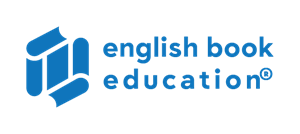 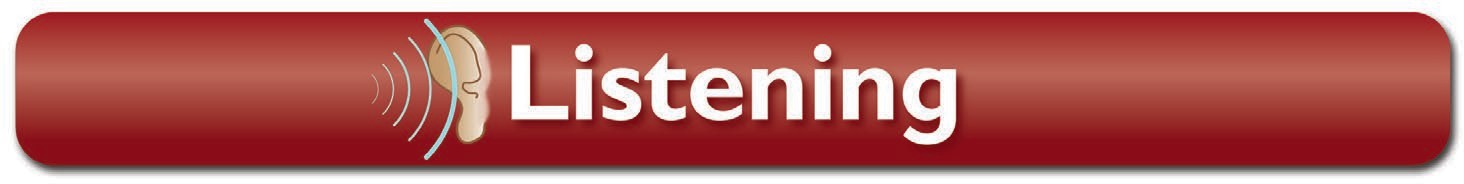 Part 1Exercise 1Listen and choose the correct answer. How many brothers and sisters does Hayley have?TwoThreeFourSara’s birthday is inMarchJuneNovemberSara’s hair isShort and darkLong and blondShort and blondHayley and Sara do not both like the sameMusicJokesSportsWhere does Sara go with Hayley?To the shopsTo the cinemaTo partiesExercise 2Listen and choose the correct answer. Sara thinks the best age to leave home isSixteenEighteenTwenty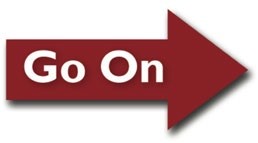 Mike wants to learn drive becauseHis parents never collect him from friends’ housesHe needs to drive for the jobThen he can come home laterGrace says it’s better  to get married when you are aboutThirtyThirteenEighteenSimon has gotHis own carA job in a shopA lot of moneyExercise 3Listen and choose the correct answer. Which sport does Alfie dislike most?BasketballRugbyFootballAlfie doesn’t like team sports because he doesn’t likeHis teamLosingCompetitionMillie likes PE because She likes competitionShe likes team gamesShe thinks it’s relaxingMillie thinks PE  is important becauseStudents don’t have enough time after schoolStudents can get good gradesStudents need exercise during the dayAlfie thinks that at school there should beLess sportBetter instructorsDifferent sportsExercise 4Listen and choose the correct answer. Where is the passenger travelling to?FrankfurtRomeMadridWhich platform is the train arriving on?3411Where does the woman want to go?BarcelonaBasque countryShe is not sureHow many nights has the man booked for?OneTwoThreeExercise 5Listen and choose the correct answer. The radio program is called Eat todayFood todayDrink todayThe Spanish omelet recipe is for … people234Kate suggests we eat the omelet with someVegetableFruitSaladThe presenter wants to know a healthy recipe for DesertDessertDeserts Kate thinks it’s a good idea to eat … with the pancakesDrinksFruitSaladExercise 6Listen and choose the correct answer. Name of restaurantStarLightStarlightPrice of two-course meal Seventeen poundsSixteen poundsEighteen poundsType of food: traditional English and OrientalTraditionalUntraditionalAna doesn’t like Hot foodSpicy foodHot and spicy foodKaty’s brother’s job is aWaiterCleanerDish washerTime for the mealFiveSevenSixExercise 7Listen and choose the correct answer. Price of cola1.301.202.20Jane plays inThe playgroundThe fieldPlay parkBorrowing time for CDs A yearA dayA weekNumber of teachers in school151820Lesson in hall ClassicDramaComedy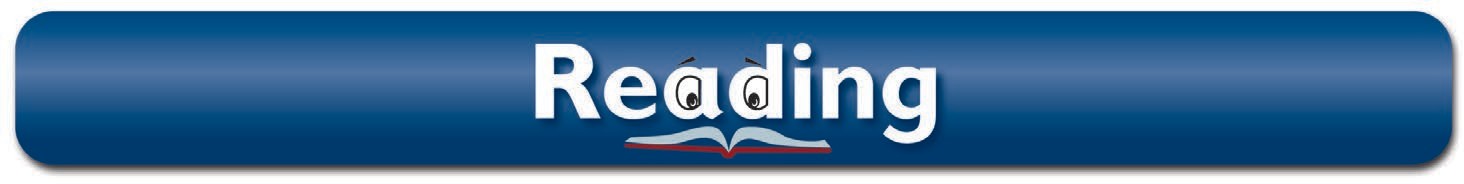 PART 1Look at the picture. Read the words. Which word goes with the picture?Fill in the correct circle on your answer sheet.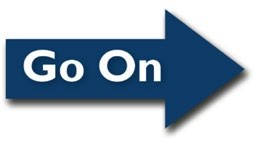 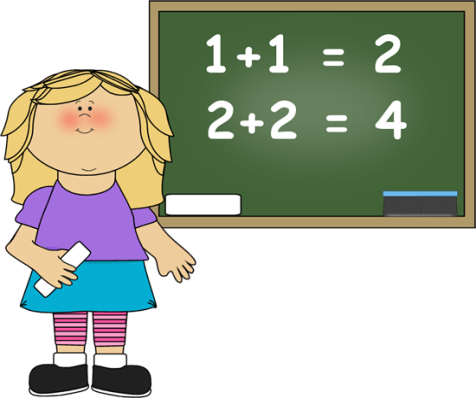 OddAddMinus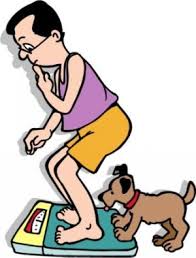 WeighWaitHeight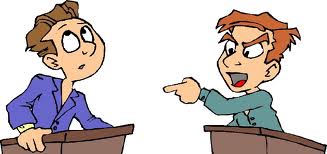 DebarDebarkDebate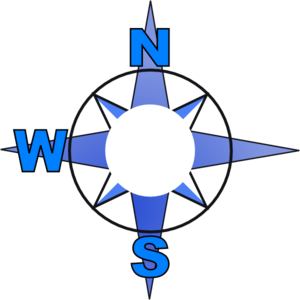 SouthNorthEast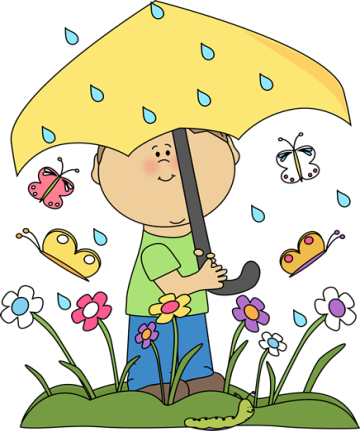 DecemberAugustApril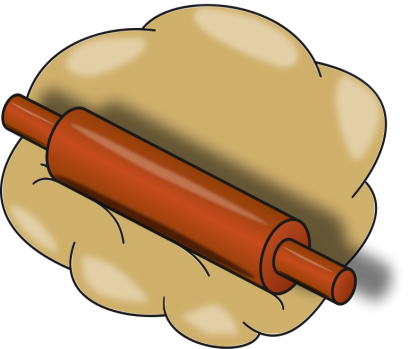 DoubtDoughDaub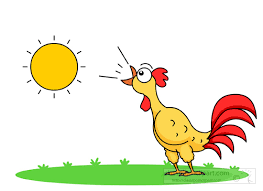 AfternoonMorningEvening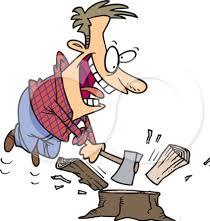 He is hewingHe is cuttingHe is chopping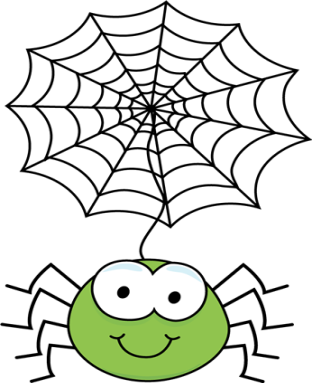 It’s a spider’s webIt’s a spider’s netIt’s a spider’s home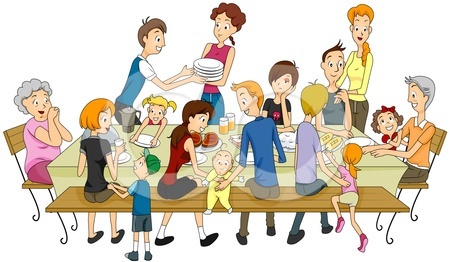 RelativesParentsGrandparents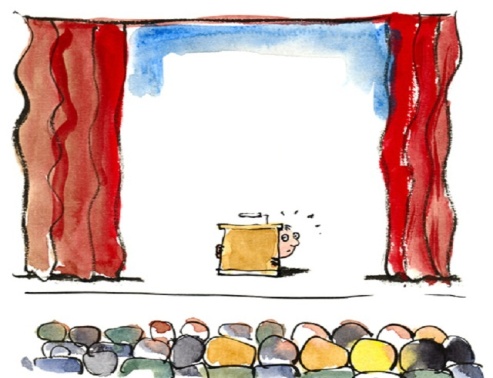 StageStayStab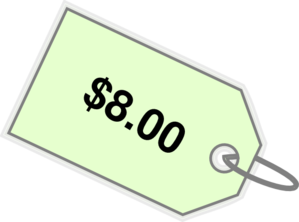 It’s a rewardIt’s a priceIt’s a number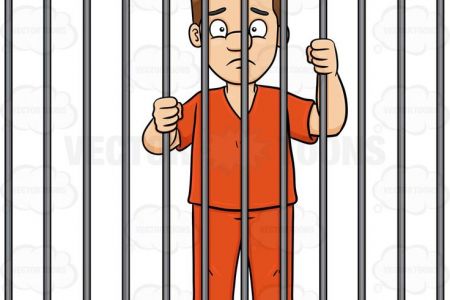 It’s a shelterIt’s a prisonIt’s a housePart 2Read and find the answer.Fill in the correct circle on your answer sheet.Something that is kept or meant to be kept unknown or unseen by othersSecretKnownPublicIsolated and lonelyTogetherAloneCollectedSay something in order to obtain an answer or some informationAnswerOrderAskVery bad and unpleasantBeautifulAttractiveAwfulA place where someone lives or an organization is situatedAddressDirectionHouseSomething where you can read news, containing articles, advertisements and so onBookNewspaperPaperDoing something to achieve an aimInactionActionInactivityPut food into the mouth and chew and swallow itEatSleepDrinkA large number of people gathered togetherSingleIndividualCrowdPart 3Fill in the correct circles on your answer sheet.Read the story. Answer questions from 26 to 28.What was the problem?One goat had not horns for fightThey didn’t like each otherThe bridge was too narrowIf they foughtOne of them would winOne of them would loseThey would be go downWhat was the way out?They had to fight, one would be winnerOne of them would lay down on the bridge and the other pass himOne of them would fall into the river and be drownedRead a story. Answer questions from 29 to 31.What is ‘flute’?A gameA musical instrumentA songWho is shepherd? HerdsmanHunterFarmerWhat kind of trick had the lamb considered?The lamb ran to the flockThe lamb called the shepherdThe lamb asked the wolf to play the flute in order to hand the sound to the dogs and the shepherdRead a story. Answer questions from 32 to 34.The city was About twenty miles awayAbout twenty one miles awayAbout twenty two miles away What does ‘set off’ mean?IntendNeglectIgnoreFrogs areCleverdesirousLazyRead a story. Answer questions from 35 to 37.A man treated the dog Like donkeyLike a manVery gentlyDonkey … because of the dogWas jealousWas happyWas nervousThe man thoughtDonkey was foolishDonkey was madDonkey was smartRead a story. Answer questions.At first mouse wasRepleteHungryThirstyWhat is the moral of the story?It’s important to keep moderationWe must not miss any possibilityThe mouse must wait till it has grown as thin as it were when it went in.Let’s do two example questions.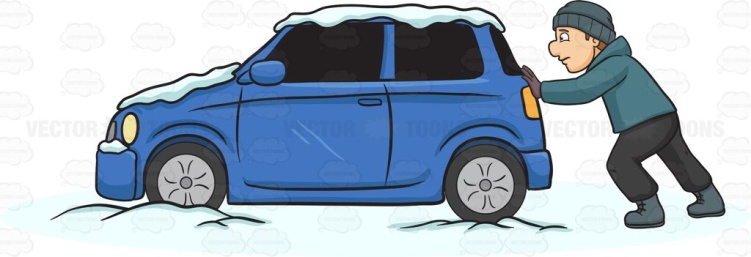 PushingPullingPuttingThe answer is ‘A’. Fill in ‘A’ on your answer sheet.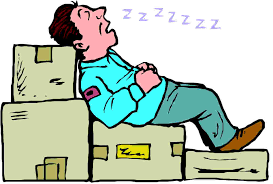 He is workingHe  is walkingHe is sleepingThe answer is ‘C’. Fill in ‘C’ on your answer sheet.Let’s do an example.Make an attempt or effort to do somethingCryTryFlyThe correct answer is try. Fill in ‘B’ on your answer sheet.  Over a river there was a very narrow bridge. One day a goat was crossing this bridge. Just at the middle of the bridge he met another goat. There was no place for them to pass. "Go back," said one goat to the other, "There is no place for both of us".
 "Why should I go back?” said the other goat. "Why should not you go back?"
 "You must go back", said the first goat, "Because I am stronger than you."
 "You are not stronger than I", said the second goat.
 "We will see about that", said the first goat, and he put down his horns to fight.
 "Stop!” said the second goat. “If we fight, we shall both fall into the river and be drowned. Instead I have  a plan- I shall lie down, and you may walk over me."
 Then the wise goat lay down on the bridge, and the other goat walked lightly over him. So they passed  each other, and went on their ways.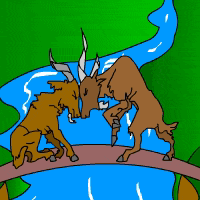 

 A wolf carried off a lamb. The lamb said, “I know you are going to eat me, but before you eat me I would like to hear  you play the flute. I have heard that you can play the flute better than anyone else, even the shepherd himself."
 The wolf was so pleased at this that he took out his flute and began to play.
 When he had done, the lamb insisted him to play once more and the wolf played again.
 The shepherd and the dogs heard the sound, and they came running up and fell on the wolf and the lamb was able to get back to the flock. 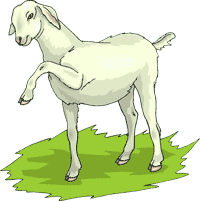 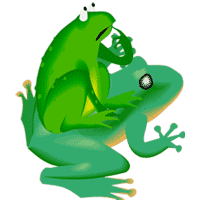 Two frogs had lived in a village all their lives. They  thought  they would like to go and see the big city that was about twenty two miles away.
They talked about it for a long time, and at last they  set off to see the city.
It was a hot day, and they soon began to feel tired. They had only gone a little way when one said to the other, "We must be nearly there. Can you see the city?"
"No," said the other frog; "but if I climb on your back I might be able to see it."
 So he climbed up on the back of the other frog to see the city.
Now when the frog put up his head, his eyes could only see what was behind, and not what was in front. So he saw the village they had just left.
"Can you see the city?” asked the frog who was below.
"Yes," answered the frog  that had climbed up. “I can see it. It looks just like our village."
Then  the frogs thought that it was not worthwhile going any farther. They went back and told the frogs round the village that they had seen the city, and it was just like theirs. 
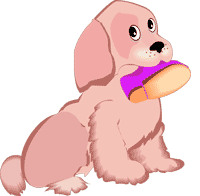  A man had a little dog, and he was very fond of it. He would pat its head, and take it on his knee, and talk to it. Then he would give it little bits of food from his own plate.
 A donkey looked in at the window and saw the man and the dog.
 "Why does he not make a pet of me?" said the donkey. 
 "It is not fair. I work hard, and the dog only wags its tail, and barks, and jumps on its master's knee. It is not fair."
 Then the donkey said to himself, "If I do what the dog does, he may make a pet of me."
 So the donkey ran into the room. It brayed as loudly as it could. It wagged its tail so hard that it knocked over a jar on the table. Then it tried to jump on to its master's knee.
 The master thought the donkey was mad, and he shouted, "Help! Help!".  Men came running in with sticks, and they beat the donkey till it ran out of the house, and they drove it back to the field.
 "I only did what the dog does," said the donkey," and yet they make a pet of the dog, and they beat me with sticks. It is not fair."
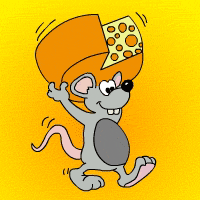  A mouse was having a very bad time. She could find no food at all. She looked here and there, but there was no food, and she grew very thin.
 At last the mouse found a basket, full of corn. There was a small hole in the basket, and she crept in. She could just get through the hole.
 Then she began to eat the corn. Being very hungry, she ate a great deal, and went on eating and eating. She had grown very fat before she felt  that she had had enough.
 When the mouse tried to climb out of the basket, she could not. She was too fat to pass through the hole.
 "How shall I climb out?" said the mouse. "Oh, how shall I climb out?"
 Just then a rat came along, and he heard the mouse.
 "Mouse," said the rat, "if you want to climb out of the basket, you must wait till you have grown as thin as you were when you went in." 
